Publicado en Madrid el 23/10/2017 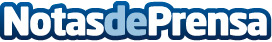 Las claves de la valoración experta: una aproximación a la profesión de perito La profesión de perito suele ser asociada a la categoría de experto. Su trabajo se extiende a diferentes ámbitos y funciones, se puede encontrar el perito judicial, el perito informático o el perito agrónomo entre otros. No obstante, todos ellos tienen como finalidad encontrar una realidad objetiva a través de los saberes de su experiencia. Datos de contacto:Sara ÁvilaNota de prensa publicada en: https://www.notasdeprensa.es/las-claves-de-la-valoracion-experta-una Categorias: Inmobiliaria Artes Visuales http://www.notasdeprensa.es